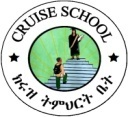              E-mail: cruiseschoolet.et   27188   web site:   www.cruiseschool.net.com                       KG-1 campus 0113-724400 / 0113-206005 KG-2campus 0113-711683KG-30118-391527                 ሀ. ትክክለኛውን መልስ የያዘውን ፊደል ምረጡ   ___1.  የአመቱ የመጀመሪያ ወር_________  ነው?          ሀ.ጥቅምት           ለ. ህዳር            ሐ. መስከረም    ___2.  በታህሳስ እና በየካቲት መካከል ያለው ወር_______ ይባላል፡፡         ሀ.ሰኔ              ለ. ጥር             ሐ.መስከረም     ___3.  ከሚከተሉት አንዱ ባለ አራት ሆሄ ቃል ነው፡፡       ሀ. ህንፃ             ለ. ውሻ           ሐ. ሚስማር     ___4.  መ ብሎ መቀስ ካለ ሚ ብሎ _______ ይላል፡፡        ሀ. ሙዝ            ለ. ምጣድ          ሐ. ሚጥሚጣ     ___5. በኢትዮጵያ ስንት ወራቶች አሉ?      ሀ. ሰባት      ለ. አስራ ሁለት        ሐ.አስራ ሶስት    ___6.  በትክክል የተፃፈው አረፍተ ነገር የቱ ነው?            ሀ. አየለ ሄደ ትምህርት በመኪና ቤት              ለ. ሄደ  ቤት  በመኪና ትምህርት አየለ           ሐ. አየለ ትምህርት ቤት በመኪና ሄደ::       ___7.  ሲነበብ ትርጉም የሚሰጠው ቃል የቱ ነው?        ሀ. ዬባአ      ለ. ርስቁ       ሐ.ምግብ              ገፅ 1  ለ. በተሰጡት ፊደላት ሁለት ሁለት ቃል መስርቱ፡፡    የ_________  _________ ቁ_________  _________ ፒ_________  _________ ቅ_________  _________ ሐ. ተዘበራርቀው የተቀመጡትን ሆሄያትን አስተካክላችሁ ፃፉ         ክዬዳ     _________        ፖስሊ    _________        ርኪቆ    _________        ፍጫንርቅ _________  መ. በተሰጡት ቃላት አረፍተ ነገር መስርቱ       ቃሪያ      __________________      ፔርሙዝ   __________________      ቆሎ       __________________      በረኛ       __________________      ፒያኖ      __________________      ወንበር     __________________  ሰ. የአመቱን ወራት በቅደም ተከተል ፃፉ            ________   ________    ________    ________   ________    ________   ________    ________    ________     ________    ________    ________           eU: _________________________lØ`._____  ¡õM:_____     ¾2012 ¯.U ¾G<K}—¨< S”ðp ›S የዩኬጂ አማርኛ መልመጃ   